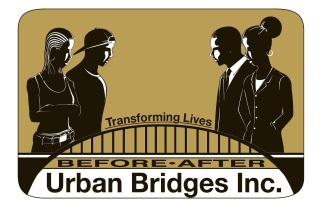 CLASS REGISTRATION FORMCLASS REGISTRATION FORMwww.urbanbridges.org www.urbanbridges.org NAMEADDRESSORGANIZATIONCONTACT PHONE NUMBEREMAIL ADDRESSCHILD’S NAME(S)           &CHILD’S AGEWHAT ARE YOUR MAIN CONCERNS:COST OF CLASS$240.00        (If you bring a friend,  you’ll receive  a $40.00 discount)Please circle one:CLASS  (OR)  SEMINARHOW DO YOU WISH TO MAKE PAYMENT FOR THE CLASS?Credit Card/Debit CardCheck this box & go to our upcoming class page on our web site (or)Call us at 503-493-9436 to pay by phone               CheckPlease check this box & mail to:  13911 N.E. Klickitat Ct., Ptld., Or.97230  (or)   Pay the first day of class               CashPay the first day of class               IF APPLICABLE:               If  “SEMINAR”,                I’ll pay at the doorSeminar Date:CLASS NAME:         CLASS NAME:         